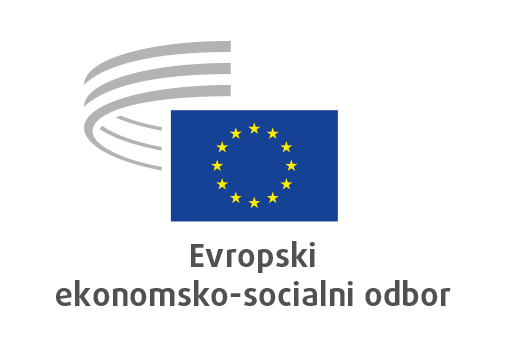 Bruselj, 9. junij 2023Vsebina1.	EKONOMSKA IN MONETARNA UNIJA TER EKONOMSKA IN SOCIALNA KOHEZIJA	32.	ZAPOSLOVANJE, SOCIALNE ZADEVE IN DRŽAVLJANSTVO	63.	ENOTNI TRG, PROIZVODNJA IN POTROŠNJA	144.	KMETIJSTVO, RAZVOJ PODEŽELJA IN OKOLJE	175.	ZUNANJI ODNOSI	226.	PROMET, ENERGIJA, INFRASTRUKTURA IN INFORMACIJSKA DRUŽBA	247.	POSVETOVALNA KOMISIJA ZA SPREMEMBE V INDUSTRIJI	26EKONOMSKA IN MONETARNA UNIJA TER EKONOMSKA IN SOCIALNA KOHEZIJAEvropska statistika o prebivalstvu in stanovanjihGlavne točkeEESO:Odbor se strinja z vsebino predloga uredbe Evropskega parlamenta in Sveta o evropski statistiki o prebivalstvu in stanovanjih, spremembi Uredbe (ES) št. 862/2007 in razveljavitvi uredb (ES) št. 763/2008 in (EU) št. 1260/2013 in nima nobenih pripomb.DDV v digitalni dobiGlavne točkeEESO:poudarja, da je treba pravila o DDV enotno uporabljati po vsej Evropski uniji, da bodo podjetja lahko v celoti izkoristila enotni trg. To je mogoče le z ukrepanjem na ravni EU za preprečevanje birokracije, odstopanj in vrzeli v veljavnih pravilih o DDV;poudarja, da se v sedanjem sistemu blago in storitve v trgovini znotraj EU obravnavajo različno, in obžaluje, da Komisija ni izkoristila priložnosti, da v celovitem predlogu uskladi obravnavo blaga in storitev z vidika DDV;meni, da se predlagani dvodnevni rok za poročanje o dobavah blaga in storitev znotraj EU zdi nerazumno kratek, in je zaskrbljen, da bi bil ta dvodnevni rok za elektronske račune in poročanje ovira za trgovanje na enotnem trgu, kajti številna mala in srednja podjetja imajo že zdaj težave, čeprav je rok, ki ga predpisuje sedanji regulativni okvir, bistveno daljši;meni, da skupnih računov ne bi smeli odpraviti, ker bi to povzročilo težave v številnih sektorjih. Pri domačih transakcijah bi morala biti uporaba skupnih računov vedno dovoljena;spodbuja Komisijo, naj si še naprej prizadeva za čim prejšnjo vključitev odbitkov DDV v sistem „vse na enem mestu“ (VEM) in pravočasno vračilo DDV;je zaskrbljen, da bi precejšnji stroški izvajanja ukrepov, ki so opredeljeni v celovitem svežnju o DDV, lahko zvišali cene za potrošnike.Priporočila EESO za trdno reformo evropskega semestraGlavne točkeEESO:meni, da je odgovornost držav članic mogoča le s konkretnim in strukturnim vključevanjem političnih, gospodarskih in socialnih akterjev v proces evropskega semestra, da mora vključevanje socialnih partnerjev in organizacij civilne družbe kakor tudi nacionalnih parlamentov ter lokalnih in regionalnih oblasti postati eden od stebrov revidiranega evropskega semestra, ter da bi bilo treba pristojnosti Evropskega parlamenta razširiti do te mere, da bo lahko soodločal o širših smernicah ekonomskih politik in o predlogih evropske narave;predlaga reformo evropskega semestra, da bi okrepili njegovo preglednost in demokratičnost, vključevanje organizirane civilne družbe in učinkovitost njenega delovanja, ter ugotavlja, da je treba obstoječe sisteme kazalnikov pregledati, dopolniti in uskladiti med seboj, kar bo pripomoglo k izboljšanju postopkov ocenjevanj;meni, da bi morala priporočila za posamezne države zajemati obdobje treh let z letnimi ocenami in pregledi, da bi olajšali postopke nacionalne odgovornosti in sodelovanje organizirane civilne družbe, ter da je najprimernejša spodbuda, da se njihovo izvajanje poveže s splošnim proračunom EU in da v skladu z mehanizmom za okrevanje in odpornost prejmejo del sredstev iz njega;predlaga, da se socialne partnerje in organizacije civilne družbe vključi s strukturiranim uradnim postopkom posvetovanja, ki bi ga moral izvajati poseben ali že obstoječi organ, ki bi za to imel zakonsko določene pristojnosti. V tem postopku bi morali imeti pomembno vlogo tudi obstoječi nacionalni ekonomsko-socialni sveti;meni, da bi bilo treba načela in splošne značilnosti strukturiranega in stalnega vključevanja organizirane civilne družbe v različne faze evropskega semestra opredeliti v uredbi EU, pri čemer je treba upoštevati dejstvo, da je nacionalna zakonodaja tista, ki podrobneje opredeli postopke in organe, v katerih poteka to posvetovanje, ter izpolnjevati merila odprtosti, preglednosti in reprezentativnosti. Ta uredba bi morala določiti osnovna merila in načela, med drugim v zvezi z naslednjimi vprašanji: časovni razporedi (povezani z razporedi mehanizma za okrevanje in odpornost ter evropskega semestra), formalnost sestankov in dostop javnosti do dokumentov pravočasno in v skladu z dogovorjeno prakso, zapisniki, obveščanje javnosti o predlogih in odzivih vlade ter časovni načrt za izvajanje sporazumov.ZAPOSLOVANJE, SOCIALNE ZADEVE IN DRŽAVLJANSTVOPrekarno delo in duševno zdravjeGlavne točkeEESO:je na podlagi dokazov trdno prepričan, da prekarno delo povečuje možnosti za poslabšanje duševnega zdravja delavcev;ugotavlja, da so prekarne oblike dela redko prostovoljna izbira, čeprav se nekateri delavci odločijo zanje;opozarja, da je prekarna zaposlitev pogostejša pri fizičnih delavcih, ženskah, mladih in priseljencih. To prispeva k družbeni neenakosti ter lahko povečuje diskriminacijo in družbeno pogojeno tveganje za duševne motnje;meni, da je prekarno delo nezdružljivo z doseganjem ciljev trajnostnega razvoja v EU;meni, da je treba za zmanjšanje prekarnega dela in z njim povezanih težav z duševnim zdravjem v celoti zagotoviti izvajanje in uveljavljanje evropske in nacionalne zakonodaje, ki določa kakovostne, zdravju prijazne in dostojne delovne in zaposlitvene pogoje;predlaga, naj se poveča število ukrepov za spremljanje in nadzor skladnosti s to zakonodajo, pri čemer je treba pristojnemu javnemu organu dodeliti ustrezna sredstva ter sprejeti ustrezne finančne sankcije za njeno neizpolnjevanje;predlaga, da se v skladu z veljavnimi direktivami o javnih naročilih onemogoči dostop do javnih razpisov in javnih pomoči tistim podjetjem in organizacijam, ki ne jamčijo za spoštovanje te zakonodaje;predlaga, da se sprejme posebna zakonodaja o preprečevanju psihosocialnih tveganj na ravni EU, dopolni in posodobi direktiva o varnosti in zdravju pri delu (89/391/EGS), preprečujejo psihosocialna tveganja na delovnem mestu pri njihovem viru ter spremeni zasnova, upravljanje in organizacija dela, saj je iz znanstvenih dokazov razvidno, da je posebna nacionalna zakonodaja na tem področju učinkovitejša z vidika preventivnih ukrepov in zmanjšanja izpostavljenosti tveganjem. Njene koristi bi zato lahko z direktivo razširili na vse države EU;predlaga, naj se ugotovljena psihosocialna tveganja, povezana z delom, odpravljajo pri viru z organizacijskimi ukrepi za preoblikovanje delovnih pogojev, in sicer v skladu s smernicami in poročilom o politiki, ki sta jih septembra 2022 sprejeli Svetovna zdravstvena organizacija in Mednarodna organizacija dela;predlaga, da se podprejo pogajanja, ki potekajo o predlogu direktive iz leta 2021 o izboljšanju delovnih pogojev pri platformnem delu, in da se oblikujejo ustrezni pristopi za upravljanje uporabe umetne inteligence pri delu na način, ki preprečuje poklicna tveganja in ogrožanje drugih pravic delavcev;predlaga, da se na evropski in nacionalni ravni oblikuje industrijska politika za ustvarjanje kakovostnih delovnih mest, ki zagotavljajo zdrave delovne pogoje in izboljšujejo konkurenčnost.Demokracija na delovnem mestuGlavne točkeEESO:podpira demokracijo na delovnem mestu, saj prispeva k večji odpornosti podjetij in njihovi gospodarski uspešnosti, hkrati pa tudi k njihovi večji sposobnosti zagotavljanja delovnih mest in dostojnega dela. Uspešne oblike demokratične udeležbe delavcev so prisotne tudi v socialnem gospodarstvu, predvsem v zadrugah. EESO meni, da bi morala demokracija na delovnem mestu zajemati vse delavce in oblike dela ter vsa delovna mesta, ne glede na velikost, sektor ali druge organizacijske vidike. Nujen je zanesljiv evropski pravni okvir, ki usmerja nacionalne sisteme;poziva k izboljšanju učinkovitosti evropskih svetov delavcev z znatnim izboljšanjem pravice do udeležbe in sredstev, sankcioniranjem kršitev teh pravic in lažjim dostopom do pravnega varstva. V zvezi s tem EESO pozdravlja nedavno resolucijo Evropskega parlamenta o reviziji direktive o Evropskem svetu delavcev in poziva Komisijo, naj pravočasno sprejme pravne ukrepe;meni, da je namen sedanjega osnutka direktive EU o platformnem delu, tj. preprečevanje navidezne samozaposlitve, smiseln. S tem bi delavci lažje dobili svoj glas v platformnem gospodarstvu, kadar so izpolnjena ustrezna merila glede zaposlitvenega statusa. EESO spodbuja špansko predsedstvo Sveta EU, naj poudari ta vidik, zlasti pri sprejemanju direktive, in naj obravnava potencialni dostop teh delavcev do pokritja s kolektivnimi pogajanji v skladu z direktivo o minimalnih plačah;meni, da nagel razvoj umetne inteligence predstavlja izzive za demokratične standarde v svetu dela. EESO podpira okrepitev pravic delavcev do varstva podatkov, ki zagotavlja kolektivne pravice delavcev, ter se zavzema za ustrezen digitalni dostop sindikatov do podjetij in njihovih zaposlenih, da bi se spodbujal socialni dialog glede uporabe umetne inteligence na delovnem mestu;se zavzema za opredelitev zahteve po takšnem upravljanju podjetij v evropskem pravnem okviru. Delavce in njihove predstavnike ter civilno družbo je treba sistematično vključevati v ta proces. EESO podpira ustrezna prizadevanja za vzpostavitev usklajenega okvira za udeležbo delavcev v organih upravljanja, v katerem bi se upoštevale razlike med državami članicami;meni, da je za več demokracije v svetu dela potrebno sodelovanje vseh akterjev, zlasti glede na izziv ekološkega in digitalnega prehoda. Ključnega pomena je ozaveščanje in izobraževanje mladih o demokraciji na delovnem mestu. To izobraževanje bi morali podpirati evropski strukturni skladi.Postopek v zvezi s socialnimi neravnotežjiGlavne točkeEESO:meni, da je postopek v zvezi s socialnimi neravnotežji priložnost za izboljšanje usklajevanja nacionalnih prizadevanj za navzgor usmerjeno socialno konvergenco in spodbujanje boljše uporabe sedanje strukture upravljanja v EU. Navzgor usmerjena socialna konvergenca je v EU ogrožena zaradi številnih kriz in njihovih dolgotrajnih posledic. Fiskalno, makroekonomsko in okoljsko upravljanje so bolje razviti in usklajeni kot socialno upravljanje;predlaga, naj se socialna neravnotežja opredelijo kot razmere, ki v skladu s pregledom socialnih kazalnikov veljajo za kritične, in kot bistvena odstopanja od poti, ki naj bi privedla do uresničitve ciljev iz akcijskega načrta za evropski steber socialnih pravic. Izboljšati je treba metodologijo za merjenje socialnih kazalnikov, da bi se v celoti upoštevala načela tega stebra in večletne težnje;priporoča, naj se postopek v zvezi s socialnimi neravnotežji vključi v vse različne faze evropskega semestra. Evropska komisija in Svet naj skupno poročilo o zaposlovanju, poročila za posamezne države in poglobljene preglede, pripravljene na ad hoc podlagi, uporabita za opredelitev socialnih neravnotežij, ki jih je treba obravnavati v specifičnih priporočilih za države članice, te pa spodbujati h konkretnim reformam. V odgovor bi morale države članice – po posvetovanju s socialnimi partnerji in organizacijami civilne družbe – predlagati pobude in reforme, ki so nujne za izboljšanje razmer, ki so bile v poročilih za posamezne države opredeljene kot kritične;poziva Komisijo in države članice, naj razmislijo o tem, da bi sedanja pravila za dodeljevanje sredstev (iz evropskih strukturnih in investicijskih skladov, mehanizma za okrevanje in odpornost itd.) oblikovale prožneje, da bi jih bilo mogoče hitro prilagoditi trenutnim družbenim izzivom in kritičnim razmeram, med drugim opredeljenim pri izvajanju postopka v zvezi s socialnimi neravnotežji.Razvoj kompetenc ter znanj in spretnosti pri dvojnem zelenem in digitalnem prehoduGlavne točkeEESO:poziva, naj bo dostop do popolne usposobljenosti za obvladovanje izzivov dvojnega digitalnega in zelenega prehoda dejanska pravica za vse ter naj se uvede pravica do vseživljenjskega učenja;meni, da prehodi ne bi smeli potekati z odpuščanjem ali drastičnimi ukrepi na trgu dela; v zvezi s tem poziva, naj se vzpostavijo sistemi, s katerimi se bodo namesto zunanjih spodbujali notranji prehodi, pri katerih podjetja svoje delavce usposabljajo, da pridobijo potrebna znanja in spretnosti;poudarja, da je treba pri načrtovanju digitalnih znanj in spretnosti več pozornosti nameniti usposabljanju starejših in drugih prikrajšanih skupin; meni, da je treba za doseganje pravičnega prehoda tudi vsakomur omogočiti, da izboljša osnovna digitalna znanja in spretnosti za vsakodnevne naloge ter da razume vprašanja, kot so varnost podatkov, varstvo osebnih podatkov, zasebnost na spletu in nevarnosti dezinformacij; poziva, naj pristojni organi priznavajo in certificirajo usposabljanje na področju digitalnih znanj, spretnosti in kompetenc;poziva, naj akcijski načrt EU za digitalno izobraževanje 2021–2027 vključuje učinkovite strategije za izboljšanje usposabljanja ter prilagoditev znanj in spretnosti zaposlenih in brezposelnih v vseh sektorjih, ne glede na velikost podjetij, pri čemer naj sodelujejo tudi socialni partnerji; predlaga, da se trajnosti razvoj vključi v politike in programe izobraževanja in usposabljanja;poudarja vlogo kolektivnih pogajanj kot orodja za oblikovanje in prilagajanje programov usposabljanja; za pridobivanje znanj in spretnosti je potreben plačan študijski dopust v skladu z nacionalno zakonodajo in nacionalnimi sporazumi;poziva k spodbujanju in olajševanju prilagajanja obstoječih učnih programov, da bi vključevali znanja in spretnosti, ki so potrebni v okviru dvojnega digitalnega in zelenega prehoda, ter k usposabljanju učiteljev na teh področjih;meni, da je bistveno uvesti strateško spremljanje potreb po znanjih in spretnostih, da bi predvideli prihodnje potrebe po usposabljanju na trgu dela in v družbi ter tako preprečili zelene in digitalne vrzeli in okrepili konkurenčnost EU.Predhodne informacije o potnikihGlavne točkeEESO:se strinja, da sta potrebna učinkovito zbiranje in prenos predhodnih informacij o potnikih (podatki API) in podatkov iz evidence podatkov o potnikih (podatki PNR) za namene upravljanja meja in boj proti nezakonitemu priseljevanju ter iz varnostnih razlogov, vključno s potrebo po preprečevanju terorizma in hudih kaznivih dejanj in boju proti njim;priznava, da sta potrebna uskladitev izvajanja in spremljanje veljavnega pravnega okvira, da bi odpravili razlike, ki so posledica različnih praks držav članic, povečali pravno varnost, pospešili pretok potnikov in zmanjšali upravne težave za letalske prevoznike;poudarja pomen Listine EU o temeljnih pravicah pri uporabi predlaganih uredb in potrebo po skladnosti z veljavnimi standardi varstva podatkov;priporoča organizacijo informacijskih kampanj in usposabljanje letalskih prevoznikov, da bi obravnavali velike pravne spremembe, ki jih uvaja nova zakonodaja;predlaga, da se dodatno pojasnijo pravila glede kazni za zasebne subjekte v letalski industriji in da se za napake pri zbiranju in prenosu podatkov upošteva tolerančni prag na ravni EU. Kaznovati bi bilo treba prevoznike, ki niso pripravljeni sodelovati ali ne dosegajo minimalne sprejemljive ravni kakovosti podatkov API, opredeljene na ravni EU.Evropska kartica ugodnosti za invalideGlavne točkeEESO:poudarja, da invalidi zaradi vzajemnega nepriznavanja invalidnosti v državah članicah ne morejo neovirano dostopati do podpornih ukrepov, s čimer je neposredno kršena njihova pravica do potovanja in/ali selitve v druge države EU;meni, da je treba uvedbo evropske kartice ugodnosti za invalide nujno dopolniti z ukrepi na evropski in nacionalni ravni za izboljšanje splošne dostopnosti grajenega okolja, prometa, storitev in blaga;poziva Evropsko komisijo, naj kot zakonodajni instrument izbere uredbo, saj tako pri izvajanju na nacionalni ravni ne bi bilo razlik;poziva, naj evropska kartica vključuje dostop do vseh vrst storitev, ugodnosti in popustov, ki že veljajo na nacionalni ravni;predlaga, naj evropska kartica omogoča odobritev začasnega dostopa do ugodnosti, kadar se invalid preseli v državo članico zaradi študija ali dela in čaka na priznanje statusa invalida;meni, da mora biti kartica v fizični obliki z digitalnimi značilnostmi, v celoti dostopna in v standardizirani velikosti osebne izkaznice ter da mora vključevati informacije o osebni asistenci in/ali spremljevalcu lastnika kartice;predlaga, naj zakonodaja o evropski kartici ugodnosti za invalide vključuje v celoti dostopno spletno mesto na ravni EU, ki bo na voljo v vseh jezikih EU v lahko berljivi obliki in znakovnem jeziku, s praktičnimi informacijami za posamezne države; hkrati bi bilo treba na ravni EU in nacionalni ravni organizirati kampanje ozaveščanja;meni, da bi morali evropska parkirna karta in evropska kartica ugodnosti za invalide ostati fizično ločeni;poudarja, da morajo institucije EU pri razvoju, upravljanju in poznejši oceni evropske kartice še naprej tesno sodelovati z invalidi kot tudi z njihovimi evropskimi, nacionalnimi, regionalnimi in lokalnimi predstavniškimi organizacijami;poziva, naj bo evropska kartica ugodnosti za invalide v celoti skladna s splošno uredbo o varstvu podatkov (GDPR), da se zaščitijo osebni podatki uporabnikov.Direktiva o boju proti trgovini z ljudmiGlavne točkeEESO:pozdravlja predlog Komisije za spremembo direktive o boju proti trgovini z ljudmi, saj se strinja, da je treba doseči nadaljnji napredek in izboljšati boj proti trgovini z ljudmi ter zaščito žrtev;poudarja, da bi bilo treba okrepiti vidik spola v vsebini in pri izvajanju direktive, saj je velika večina žrtev žensk in deklet. Podobno bi bilo treba pozornost nameniti ranljivim položajem, ki lahko olajšajo novačenje in izkoriščanje, ki ju izvajajo kriminalne mreže;meni, da bi bilo treba v direktivi več pozornosti nameniti žrtvam trgovine z ljudmi, in želi opozoriti na obveznost držav članic, da žrtvam pomagajo in jih zaščitijo ter jim v največji možni meri zagotovijo socialno vključenost. Z direktivo bi bilo treba poleg opozarjanja na potrebo po nekaznovanju žrtev trgovine z ljudmi okrepiti mehanizme in instrumente za pomoč in podporo žrtvam, zlasti iz ranljivih skupin;poziva Komisijo, naj v predlog direktive vključi obveznost spoštovanja Direktive 2004/81/ES o dovoljenju za prebivanje, izdanem prebivalcem tretjih držav, ki so žrtve nedovoljene trgovine z ljudmi ali so bili predmet dejanj omogočanja nezakonitega priseljevanja in sodelujejo s pristojnimi organi;priporoča ustanovitev neodvisnega organa za spremljanje in dajanje zagotovil za vsako državo članico. V njem bi moral biti tudi nacionalni poročevalec, ki spremlja učinkovitost ukrepov, ki jih izvajajo države članice v boju proti trgovini z ljudmi, opravlja raziskave ter sodeluje z javnimi in zasebnimi deležniki, ki se s tem pojavom ukvarjajo na različnih ravneh.Krepitev socialnega dialogaGlavne točkeEESO:pozdravlja Sporočilo Komisije o Krepitvi socialnega dialoga v Evropski uniji in njen predlog Priporočila o krepitvi socialnega dialoga v Evropski uniji;poudarja, da je socialni dialog na nacionalni in evropski ravni ključnega pomena za oblikovanje gospodarskih politik, politik trga dela in socialnih politik, ki spodbujajo navzgor usmerjeno konvergenco življenjskih in delovnih pogojev v vseh državah članicah;poudarja, da pozitivni rezultati socialnega dialoga ne bi smeli biti samoumevni, saj socialnega dialoga ne bi smeli obravnavati zgolj kot instrument, ki ga je mogoče uporabljati. Komisija bi morala preučiti uspešne nacionalne, regionalne in sektorske modele ter ugotoviti razloge za njihovo uspešnost;se strinja z navedbo v Sporočilu, da je treba tako na nacionalni ravni kot na ravni EU storiti več, da bi podprli pokritost s kolektivnimi pogajanji. V Priporočilu so sicer navedeni pomembni dejavniki za večjo pokritost, vendar pa v njem manjka zelo pomembna točka, ki je omenjena v Sporočilu, tj. pomen sektorskih kolektivnih pogodb;pozdravlja cilj Priporočila, ki je izboljšati tristranski socialni dialog na evropski in nacionalni ravni, hkrati pa ugotavlja, da je v nekaterih državah članicah tristranska razsežnost socialnega dialoga bolj formalna kot realna. Vzpostavitev učinkovitega skupnega okvira za vključevanje socialnih partnerjev na nacionalni ravni lahko pomaga zagotoviti učinkovita in kakovostna posvetovanja z nacionalnimi socialnimi partnerji;poudarja, da bi bilo treba, kot je navedeno v Priporočilu, v celoti priznati in spoštovati posebno vlogo organizacij socialnih partnerjev v strukturah in procesih socialnega dialoga, hkrati pa priznati tudi to, da je civilni dialog o večjem naboru tem, ki vključuje širši nabor deležnikov, ločen proces.ENOTNI TRG, PROIZVODNJA IN POTROŠNJAKrepitev digitalne konkurenčnosti EUGlavne točkeEESO:podpira stališče, da mora EU poskrbeti za ugodno poslovno okolje na splošni ravni, in sicer na podlagi celovite strategije, ki bo združevala in usklajevala različna področja politike, v ospredju pa bodo konkurenčnost, socialna razsežnost in učinek poslovanja na blaginjo državljanov;meni, da morajo evropski državljani sodelovati pri strategiji za digitalno konkurenčnost ter imeti zaupanje v enega najpomembnejših vidikov pri digitalnem področju in zbiranju podatkov, tj. kibernetsko varnost. EESO meni, da mora EU spodbujati evropsko podatkovno gospodarstvo z izboljšanjem razpoložljivosti, dostopnosti in prenosa podatkov ob njihovem ustreznem varstvu;meni, da je vlaganje v celovito, učinkovito in varno digitalno infrastrukturo nujen temelj za digitalni razvoj;verjame, da odličnost v ključnih tehnologijah zahteva znatno povečanje tako javnega kot zasebnega vlaganja v raziskave in inovacije, razvoj vrhunske infrastrukture za raziskave, razvoj in inovacije, privabljanje talentov ter oblikovanje ekosistemov, ki bodo temeljili na sodelovanju med podjetji, univerzami in raziskovalnimi institucijami;meni, da bi si EU in države članice morale posebej prizadevati za podpiranje in olajševanje digitalizacije malih in srednjih podjetij. To bo vključevalo njihovo sodelovanje v inovacijskih vozliščih, podatkovnih prostorih in poslovnih ekosistemih;poziva k pametni in skupni strategiji glede spretnosti, saj številni sektorji že pripravljajo obsežne projekte preusposabljanja in izpopolnjevanja za svojo delovno silo na podlagi digitalizacije in zelenega prehoda;meni, da so temeljnega pomena za krepitev in merjenje digitalne konkurenčnosti EU ambiciozni ključni kazalniki uspešnosti, ki bodo pomenili izziv. Sedanje kazalnike (na podlagi indeksa digitalnega gospodarstva in družbe (DESI)) in cilje, določene v okviru digitalnega kompasa, bi bilo treba oceniti in dopolniti.Državne subvencije za zdravstvene in socialne storitve splošnega gospodarskega pomenaGlavne točkeEESO:ugotavlja, da je treba okrepiti zdravstvene in socialne storitve po vsej EU glede na postopno staranje prebivalstva ter vse večje število invalidov in prikrajšanih oseb, ki potrebujejo ustrezno pomoč. Zaradi teh razmer je treba z javnimi naložbami povečati ponudbo dolgotrajne oskrbe in podporo podjetij ter civilne družbe, da bi dosegli socialne inovacije in spodbudili ustrezen odziv na sedanje izzive;meni, da bo treba prizadevanja za zagotavljanje ustreznih socialnih in zdravstvenih storitev podpreti s primernimi finančnimi sredstvi, ki jih je treba usmeriti v ustrezne javne naložbe. Prav tako je potrebna državna pomoč, ki je posebej namenjena tem sektorjem. Veljavna pravila o državni pomoči, sprejeta leta 2012, bi bilo zato treba prilagoditi, da se zagotovita poštena konkurenca in doseganje ciljev splošnega interesa;poudarja, da bi bilo treba sedanjo zgornjo mejo pomoči de minimis za storitve splošnega gospodarskega pomena, ki je bila z Uredbo (ES) št. 360/2012 določena na 500 000 EUR v obdobju treh proračunskih let, zagotovo povečati, zlasti na področju socialnih in zdravstvenih storitev glede na pretekle in prihodnje učinke inflacije ter tudi glede na poseben pomen teh storitev za najšibkejše dele prebivalstva in socialno kohezijo;v zvezi s konceptom zmernega dobička meni, da bi bilo koristno, če bi Komisija opredelila merila in kazalnike, ki bi lahko povezali dopustno stopnjo dobička gospodarskih subjektov z njihovo zmožnostjo uresničevanja ciljev splošnega interesa, s čimer bi ustvarili pozitivne socialne učinke.30 let enotnega trga: kako izboljšati njegovo delovanjeGlavne točkeEESO:meni, da je bil notranji trg – in še vedno je – eden glavnih političnih in gospodarskih uspehov procesa evropskega povezovanja. Koristil je tako državljanom kot podjetjem in obravnavati bi ga bilo treba kot proces nenehnega izboljševanja, ki se vedno prilagaja novo nastalim potrebam;meni, da so še vedno potrebni kritični pregled in nove izboljšave, ne le zaradi tega, kar je še treba doseči, temveč tudi zaradi novih izzivov, s katerimi se je treba soočiti, kot so pandemija COVID-19, energetska kriza in invazija Rusije na Ukrajino;upa, da bodo program za enotni trg za obdobje 2021–2027, ki naj bi izboljšal delovanje enotnega trga in povečal konkurenčnost ter trajnostnost podjetij, spremljala ustrezna orodja za nadzor in zaščito na področjih kakovosti dela, enakih konkurenčnih pogojev za vsa podjetja, pravic državljanov in varstva potrošnikov;pozdravlja prizadevanja za zmanjšanje kritične odvisnosti od tretjih držav in poziva Evropsko komisijo, naj sprejme vse potrebne ukrepe za posodobitev evropske industrijske politike z ohranjanjem in krepitvijo enotnega trga ter koristi, ki jih prinaša potrošnikom, delavcem in podjetjem;meni, da je prosti pretok oseb in delavcev eden temeljev enotnega trga, zato poziva k hitrejšemu priznavanju kvalifikacij in diplom med državami članicami;meni, da je za konkurenčnost in trajnost evropskih podjetij najbolj zaskrbljujoče vse večje število nacionalnih regulativnih pobud, ki začnejo veljati še pred objavo evropskih pobud in zaradi katerih je nato težko uskladiti pravila;meni, da je treba med vsemi novimi izzivi, s katerimi se sooča enotni trg, prednost dati spodbujanju odprte strateške avtonomije EU pri dobavi in trgovini, v energetskem sektorju, pri kritičnih surovinah in splošneje pri vodstveni vlogi na področju inovacij, digitalizaciji in naprednih raziskavah.KMETIJSTVO, RAZVOJ PODEŽELJA IN OKOLJERevizija uredbe o razvrščanju, označevanju in pakiranju kemikalijGlavne točkeEESO:poudarja, da EU sicer lahko predlaga posodobitev globalno usklajenega sistema Organizacije združenih narodov (GHS OZN) v skladu z revidirano uredbo o razvrščanju, označevanju in pakiranju snovi ter zmesi (v nadaljnjem besedilu: uredba CLP), vendar ni zagotovila, da bodo vse strani sprejele predlog EU. Začasno odstopanje bi lahko postalo dolgoročna težava. Zdi se, da bi bilo praktično nemogoče izvajati nove predloge v zvezi s prodajo na spletu v EU, ko gre za prodajalce s sedežem zunaj EU, razen če se to odobri v okviru GHS ZN;meni, da je ključno, da ima Evropska agencija za kemikalije (ECHA) dovolj sredstev, strokovnega znanja in osebja za izvajanje revidirane uredbe. ECHA in države članice bodo morale zaradi dodajanja novih razredov nevarnosti povečati svoje vire, da bodo lahko obvladovale zlasti povečano delovno obremenitev;obžaluje, da ni posebne določbe o tem, da je treba potrošnika opozoriti, kadar se kemijske sestavine izdelka neke blagovne znamke spremenijo, blagovna znamka pa ostaja enaka. Potrošnika bi bilo treba opozoriti na take spremembe, kadar blagovna znamka ostane enaka;predlaga, da okvir Komisije za spremljanje izvajanja revidirane uredbe CLP skrbno oceni njen učinek na bistvene vrednostne verige, ki vključujejo kemikalije, da ne bi negativno vplivali nanje. Svet evropske kemične industrije (Cefic) meni, da bi predlagane spremembe uredbe CLP in splošni pristop k obvladovanju tveganja lahko vplivali na kar 12 000 snovi. Zato številni proizvodi, na katere potrošniki in poslovni uporabniki računajo, morda ne bodo več na voljo na trgu;poziva, naj se posebna pozornost nameni dobremu počutju zaposlenih v kemični industriji. Vedno je treba dati prednost zdravju in varnosti. Delavce v kemični industriji je treba intenzivno usposabljati, da bodo v celoti poznali kemikalije, s katerimi imajo opravka pri delu. Vso opremo je treba ustrezno vzdrževati;poudarja, da je previdnostni pristop pomemben za varovanje zdravja in okolja.Pobuda EU za algeGlavne točkeEESO:pozdravlja sporočilo Komisije Za močan in trajnosten sektor alg EU;poudarja, da je treba v okviru vzpostavitve sektorja alg spodbujati zaupanje v proizvode in več pozornosti nameniti njihovi varnosti;se zaveda, da je v sporočilu razumno ravnovesje med makroalgami in mikroalgami, vendar priporoča, naj se preuči, kako bi lahko sladkovodni del sektorja alg koristil nekaterim državam članicam (tistim brez morske obale);priporoča bolj uravnotežen in celosten pristop k povezanim sektorjem, jasno razlikovanje med pristojnostmi EU in držav članic ter morebitno zaščito notranjega trga pred poceni uvoženimi proizvodi.Pravica do zdravega okolja v Evropski uniji, zlasti z vidika vojne v UkrajiniGlavne točkeEESO:poudarja, da je treba zaradi zagotavljanja temeljnih pravic v Evropski uniji in zunaj nje nujno izboljšati varstvo okolja. Razmere so se zaradi vojne v Ukrajini, ki premore 35 % evropske biotske raznovrstnosti, še dodatno poslabšale. To med drugim škoduje telesnemu in duševnemu zdravju ljudi ter povzroča degradacijo ekosistemov, onesnaženje zraka in vode ter kontaminacijo obdelovalnih površin in pašnikov, kar neposredno ogroža kmetijsko proizvodnjo in svetovno prehransko varnost;poziva EU, naj podpre dokumentiranje, evidentiranje in merjenje teh posledic ter si prizadeva za pravno varstvo okolja in za to, da Rusija prevzame odgovornost za agresijo;poziva Komisijo in Svet, naj sprejmeta ukrepe za opredelitev škodljivih vplivov, ki jih ima nezakonita ruska vojna proti Ukrajini na okolje, in njihovih posledic za človekove pravice. Priznanje kaznivega dejanja ekocida v zakonodaji EU je pomembno in lahko pripomore k temu, da se Rusiji naloži določena odgovornost za povzročeno okoljsko in ekološko škodo;poziva, da mora EU pomagati pri zaščiti okolja v Ukrajini in odpravljanju okoljske škode, ki je nastala zaradi vojne. Vsa prizadevanja za zeleno in trajnostno obnovo morajo biti v celoti v skladu s cilji trajnostnega razvoja, mednarodnimi standardi MOD in načeli socialne pogojenosti ter v skladu z okoljskim pravom EU, kar bo Ukrajini omogočilo pristop k EU;poudarja, da zdravja ljudi in kakovosti okolja ni mogoče ločevati: zdravje ekosistemov, živali in ljudi je medsebojno povezano. EU mora zaščititi to pravico;poziva vse države članice in evropske institucije, naj okrepijo prizadevanja za izboljšanje učinkovitosti obstoječih pravnih instrumentov, saj je učinkovitost v praksi pogosto pomanjkljiva.Revizija Direktive 94/62/ES o embalaži in odpadni embalažiGlavne točkeEESO:podpira predlog Komisije in sedanja prizadevanja za zmanjšanje količine odpadne embalaže, saj ta po vsem svetu še naprej narašča in močno škoduje našemu zdravju, življenju, gospodarstvu in planetu;poziva k ustrezni oceni učinka možnosti ponovne uporabe in ponovnega polnjenja ter priporoča, da se cilji glede obvezne vsebnosti recikliranih materialov upoštevajo in uporabljajo le za posebne embalažne materiale, če bi to lahko privedlo do večje uporabe recikliranih materialov;poziva vse ustrezne deležnike, naj sodelujejo pri izvajanju nove uredbe. Posodobljeno uredbo bi bilo treba prenesti v nacionalno zakonodajo, ne da bi bilo malim in srednjim podjetjem naloženo nepotrebno upravno ali operativno breme;predlaga, naj se do leta 2030 delež recikliranja v velikem obsegu poveča s 75 % na 90 % prebivalstva EU v vsaj dveh tretjinah držav članic EU. Podpira tudi uvedbo razredov učinkovitosti recikliranja in postopno opustitev embalaže, ki ustreza razredu učinkovitosti E (najnižjemu razredu), do leta 2030;predlaga, naj se cilji izračunajo na podlagi števila prebivalcev, gospodarske dejavnosti, industrijske proizvodnje in dohodka prebivalcev;poziva k uporabi in uveljavljanju sistemov varstva in programov podpore (javno izobraževanje, usposabljanje, kolektivna pogajanja, odškodninske sheme in prerazporeditev v druge panoge) za delavce, zaposlene v panogah v prehodu;poziva Evropsko komisijo, naj sprejme različen in prilagojen okvir za ocenjevanje, spremljanje in primerjavo strategij glede embalaže za različne proizvode, da bi zmanjšali količino odpadne embalaže;poudarja, da bi bilo treba v prizadevanja za optimalno ponovno uporabo, vračanje ali recikliranje embalažnega materiala vključiti potrošnike in jih k temu spodbujati s pozitivnimi in negativnimi mehanizmi nadomestil ter s kampanjami ozaveščanja in izobraževanja, da bi bolje spoznali in razumeli svojo vlogo;poziva Svet in Evropski parlament, naj tesno sodelujeta z lokalnimi in regionalnimi oblastmi ter gospodarskimi subjekti, da bi našli najboljše načine za praktično izvajanje sistema označevanja.Okvir politike za plastiko na biološki osnovi, biološko razgradljivo plastiko in plastiko, primerno za kompostiranjeGlavne točkeEESO:pozdravlja sporočilo o okviru politike EU za plastiko na biološki osnovi, biološko razgradljivo plastiko in plastiko, primerno za kompostiranje, ki prihaja ob pravem času, saj gre za sektor, ki odpira možnosti za večjo trajnostnost in krožnost, ki sta določeni kot cilja;poudarja, da ima Evropa vodilno vlogo v razvoju bioplastike in biološko razgradljive plastike z vidika financiranja raziskovalnih projektov in je druga največja proizvajalka na svetu. EU bi morala povečati ambicije v svetovni konkurenci z ustreznim izvajanjem političnega okvira na podlagi specifičnih usklajenih upravnih, zakonodajnih, normativnih in gospodarskih ukrepov;spodbuja Komisijo, naj sprejme zaključke na podlagi primerjalne analize koristi plastike na biološki osnovi, biološko razgradljive plastike in plastike, primerne za kompostiranje, v primerjavi s plastiko na fosilni osnovi;priporoča, naj se v skladu z najnovejšimi znanstvenimi ugotovitvami sistematično pregledajo vsi ukrepi, ki neposredno in posredno vplivajo na povezano zakonodajo in standarde. S tem bi se izognili zmedi in zaščitili uporabnike;poziva, naj se za ocenjevanje materialov, proizvodov in procesov uporabi stopenjska hierarhična razvrstitev, pri tem pa upoštevata tudi vidika krožnosti in trajnosti;meni, da je ocena življenjskega kroga izvrstno orodje za analizo nekaterih trajnostnih vidikov proizvodov, ki pomaga usmerjati načrtovane in sedanje raziskave, inovacije in naložbe;spodbuja države članice k uvedbi obvezne vsebnosti plastike na biološki osnovi tako za plastiko na biološki osnovi kot za plastiko, primerno za kompostiranje;meni, da uredba ne bi smela izpustiti številnih plastičnih proizvodov, ki so že v osnovi namenjeni enkratni uporabi in niso vračljivi. V teh primerih je treba dati prednost plastiki na biološki osnovi in/ali plastiki, primerni za kompostiranje;poudarja, da bi bilo treba potrošnikom dati jasne informacije in jim omogočiti, da imajo pomembno aktivno vlogo v zelenem prehodu. V primeru bioplastike to pomeni ozaveščanje, prepoznavanje in pravilno ravnanje z izrabljenimi proizvodi na podlagi nedvoumnega označevanja.ZUNANJI ODNOSIPosebna pravila v zvezi z zdravili za uporabo v humani medicini, namenjenimi dajanju v promet na Severnem IrskemGlavne točkeEESO:se strinja, da so določbe predlagane uredbe ustrezno omejene na zadevno področje politike in da ni potrebna ocena skladnosti z drugimi politikami Unije;podpira sprejetje in zgodnje izvajanje predlagane uredbe, ki naj bi zagotovila neprekinjeno dobavo zdravil za uporabo v humani medicini na Severnem Irskem, izboljšala možnosti za izvajanje Protokola o Irski/Severni Irski in prispevala k zaščiti Sporazuma iz Belfasta (Velikonočnega sporazuma);se strinja, da je bistveno, da predlagana uredba vsebuje določbo, ki Komisiji omogoča, da začasno prekine uporabo posebnih pravil, če Združeno kraljestvo ne izpolnjuje svojih obveznosti;spodbuja stalno posvetovanje s ključnimi deležniki, kar bi pripomoglo k pravočasnemu izvajanju predlagane uredbe, in spremljanje morebitnih prihodnjih tveganj, ki bi lahko ogrozila doseganje ciljev predlagane uredbe;priporoča, naj se v obdobju do januarja 2025 evropske institucije redno obveščajo o napredku pri izvajanju.Posebna pravila za vstop nekaterih pošiljk blaga na Severno Irsko iz drugih delov Združenega kraljestvaGlavne točkeEESO:se strinja, da so določbe predlagane uredbe ustrezno omejene na zadevno področje politike in da ni potrebna ocena skladnosti z drugimi politikami Unije;podpira sprejetje in zgodnje izvajanje predlagane uredbe, ki zagotavlja ustrezne standarde sanitarnih in fitosanitarnih ukrepov za pregledno, racionalizirano in varno oskrbo trga Severne Irske z nekaterimi kmetijskimi proizvodi ter netrgovskimi premiki hišnih psov, mačk in belih dihurjev iz drugih delov Združenega kraljestva;priznava znatna prizadevanja za uskladitev poenostavitve postopkov, zaščitnih ukrepov za celovitost notranjega trga EU ter varovanja javnega zdravja in zdravja živali in rastlin;poziva Komisijo, naj dodatno pojasni in ponudi rešitve za področja, kjer so očitnejše razlike med standardi sanitarnih in fitosanitarnih ukrepov v Združenem kraljestvu in EU, da bi preprečili kršitve enotnega trga in diskriminacijo severnoirskih državljanov, potrošnikov in podjetij;se strinja, da je bistveno, da predlagana uredba vsebuje določbo, ki Komisiji omogoča, da začasno prekine uporabo posebnih pravil, če Združeno kraljestvo ne izpolnjuje svojih obveznosti;spodbuja stalno posvetovanje s ključnimi deležniki, kar bi pripomoglo k pravočasnemu izvajanju predlagane uredbe, in spremljanje morebitnih prihodnjih tveganj, ki bi lahko ogrozila doseganje ciljev predlagane uredbe, zlasti v zvezi z izpolnjevanjem obveznosti MSP in s tem povezanimi bremeni;priporoča, naj se v obdobju do oktobra 2023 evropske institucije redno obveščajo o napredku pri izvajanju.PROMET, ENERGIJA, INFRASTRUKTURA IN INFORMACIJSKA DRUŽBASistem za čezmejno izmenjavo informacij o prometnih prekrškihGlavne točkeEESO:Odbor se v celoti strinja z vsebino predloga in nima nobenih pripomb, zato je sklenil ta predlog podpreti.Prehod na dolgoročno trajnostni prometni sistemGlavne točkeEESO:meni, da bodo državljani in podjetja dejavno podpirali prehod na dolgoročno trajnostni prometni sistem le, če se bo izvajal na finančno sprejemljiv in družbeno izvedljiv način. V nasprotnem primeru obstaja resno tveganje za neuspeh in socialne nemire;poudarja, da:podjetja morajo čutiti, da niso obremenjena s pretiranimi stroški in da bodo ohranila konkurenčnost;zaposleni morajo imeti možnost, da se na socialno sprejemljiv način prilagodijo novim delovnim pogojem;državljani morajo biti deležni dostopnosti in mobilnosti po razumni ceni in pod dobrimi splošnimi pogoji tako v mestih kot na podeželju;poudarja, da je treba nameniti posebno pozornost prometni infrastrukturi, zlasti infrastrukturi za distribucijo alternativnih goriv, dostopnosti prevoza, uporabi čistih goriv, povezovanju načinov prevoza, izvajanju inovacij in novim načinom prevoza.POSVETOVALNA KOMISIJA ZA SPREMEMBE V INDUSTRIJIPobuda o virtualnih svetovih, kot je metaverzumGlavne točkeEESO:meni, da bosta metaverzum in razvoj virtualnih svetov verjetno močno vplivala na naše sobivanje in da je še vedno treba doseči večje sprejemanje uporabe teh novih tehnologij, ki povečujejo varnost vseh vrst delavcev;meni, da je treba nenehno analizirati, ali so virtualni svetovi zadostno urejeni z veljavno zakonodajo;meni, da mora EU zagotoviti, da se zakonodaja, ki velja v resničnem svetu, spoštuje tudi v virtualnem in da se po potrebi sprejmejo ustrezni ukrepi za obravnavanje posebnih potreb po urejanju metaverzuma;meni, da mora metaverzum ponuditi rešitve za nerešene probleme ali omogočiti cenejšo in hitrejšo proizvodnjo izdelkov, izboljšati kakovost, zmanjšati tveganje in povečati učinkovitost;meni, da bi metaverzum lahko pozitivno vplival na okolje in podnebne spremembe, saj omogoča delo na daljavo na popolnoma drugi ravni, s čimer se zmanjšajo potreba po fizičnih potovanjih in emisije ogljika;meni, da se je treba vprašanju obdavčitve dejavnosti v metaverzumu posvetiti že danes.Razvoj emisijskih standardov za obdobje po Euro6/VI za avtomobile, kombinirana vozila, tovornjake in avtobuseGlavne točkeEESO:podpira uvedbo emisijskih standardov Euro 7 kot pomembnega dejavnika pri doseganju ciljev EU glede kakovosti zunanjega zraka. S tem bo EU lahko tudi ohranila vodilni položaj v industriji na področju čistih avtomobilskih tehnologij;poziva k večjim prizadevanjem za poklicno usposabljanje, izpopolnjevanje in prekvalifikacijo delovne sile, k regionalnim/lokalnim programom za preoblikovanje gospodarstva in prerazvrstitev poklicev;pozdravlja številne izboljšave, ki jih prinaša predlagana uredba: preprečevanje manipulacij, uporabo digitalnih tehnologij, manjšo zapletenost, vključitev električnih vozil in emisij, ki ne izhajajo iz izpušnih plinov;ugotavlja, da mora mobilnost z osebnimi avtomobili ostati cenovno dostopna, da se prepreči „revščina na področju mobilnosti“ (zunaj strnjenih mestnih naselij ni dovolj alternativnih možnosti prevoza);meni, da bi s spodbudami za potrošnike pospešili obnovo voznega parka, kar bi prineslo znatne koristi za zdravje, saj bi zamenjava vozil Euro 1/I do 5/V z vozili Euro 6/VI zmanjšala emisije NOx za 80 %;poziva k hitremu sprejetju uredbe in minimalnega časovnega okvira dve leti za avtomobile/gospodarska vozila ter tri leta za avtobuse in tovornjake._____________578. PLENARNO ZASEDANJE

26. IN 27. APRIL 2023

POVZETEK SPREJETIH MNENJ, RESOLUCIJ IN INFORMATIVNIH POROČIL TER POROČIL O OCENI

Dokument je v vseh uradnih jezikih Evropske unije na voljo na spletni strani EESO:

https://www.eesc.europa.eu/sl/our-work/opinions-information-reports/plenary-session-summariesNavedena mnenja so na spletu dostopna prek iskalnika Odbora:

https://dmsearch.eesc.europa.eu/search/opinionPoročevalecmnenje kategorije CReferenčna dokumentaCOM(2023) 31 finalReferenčna dokumentaEESC-2022-01729-00-00-ACKontaktna osebaKrisztina Perlaky-TóthTelefon0032 2 546 9740E-naslovKrisztina.PerlakyToth@eesc.europa.euPoročevalecPhilip VON BROCKDORFF (skupina delojemalcev – MT)SoporočevalecKrister ANDERSSON (skupina delodajalcev – SE)Referenčni dokumentiCOM(2022) 701 finalCOM(2022) 703 finalReferenčni dokumentiEESC-2022-06315-00-00-ACKontaktna osebaJüri SoosaarTelefon0032 2 546 9628E-naslovjuri.soosaar@eesc.europa.euPoročevalciJavier DOZ ORRIT (skupina delojemalcev – ES)Luca JAHIER (skupina organizacij civilne družbe – IT)Gonçalo LOBO XAVIER (skupina delodajalcev – PT)Referenčni dokumentmnenje na lastno pobudoReferenčni dokumentEESC-2022-05830-00-01-ACKontaktna osebaColombe GrégoireTelefon0032 2 546 9286E-naslovColombe.Gregoire@eesc.europa.euPoročevalecJosé Antonio MORENO DÍAZ (skupina delojemalcev – ES)Referenčni dokumentraziskovalno mnenje na zaprosilo španskega predsedstvaReferenčni dokumentEESC-2023-00331-00-01-ACKontaktna osebaValeria AtzoriTelefon0032 2 546 8774E-naslovValeria.atzori@eesc.europa.euPoročevalecReiner HOFFMANN (skupina delodajalcev – DE)SoporočevalecKrzysztof Stanisław BALON (skupina organizacij civilne družbe – PL)Referenčni dokumentraziskovalno mnenje na zaprosilo španskega predsedstvaReferenčni dokumentEESC-2022-05648-00-01-ACKontaktna osebaJune BedatonTelefon0032 2 546 8134E-naslovjune.bedaton@eesc.europa.euPoročevalkaJustyna Kalina OCHĘDZAN (skupina organizacij civilne družbe – PL)Referenčni dokumentraziskovalno mnenje na zaprosilo španskega predsedstvaReferenčni dokumentEESC-2022-06030-00-00-ACKontaktna osebaMargherita LogrilloTelefon0032 2 546 9099E-naslovmargherita.logrillo@eesc.europa.euPoročevalkaMaría del Carmen BARRERA CHAMORRO (skupina delojemalcev – ES)SoporočevalkaJustyna Kalina OCHĘDZAN (skupina organizacij civilne družbe – PL)Referenčni dokumentraziskovalno mnenje na zaprosilo švedskega predsedstvaReferenčni dokumentEESC-2023-00118-00-00-ACKontaktna osebaSabrina BorgTelefon0032 2 546 9727E-naslovsabrina.borg@eesc.europa.euPoročevalecTymoteusz Adam ZYCH (skupina organizacij civilne družbe – PL)Referenčni dokumentiCOM(2022) 729 finalCOM(2022) 731 finalReferenčni dokumentiEESC-2023-00256-00-00-ACKontaktna osebaGemma AmranTelefon0032 2 546 9415E-naslovGemma.Amran@eesc.europa.euPoročevalecIoannis VARDAKASTANIS (skupina organizacij civilne družbe – EL)Referenčni dokumentraziskovalno mnenje na zaprosilo Evropske komisijeReferenčni dokumentEESC-2023-00525-00-00-ACKontaktna osebaValeria AtzoriTelefon0032 2 546 8774E-naslovValeria.atzori@eesc.europa.euPoročevalecJosé Antonio MORENO DÍAZ (skupina delojemalcev – ES)SoporočevalecPietro Vittorio BARBIERI (skupina organizacij civilne družbe – IT)Referenčni dokumentiCOM(2022) 732 finalCOM(2022) 736 finalReferenčni dokumentiEESC-2022-06310-00-00-ACKontaktna osebaGemma AmranTelefon0032 2 546 9415E-naslovGemma.Amran@eesc.europa.euPoročevalecPekka RISTELÄ (skupina delojemalcev – FI)SoporočevalkaMilena ANGELOVA (skupina delodajalcev – BG)Referenčni dokumentiCOM(2023) 38 finalCOM(2023) 40 finalReferenčni dokumentiEESC-2023-00572-00-00-ACKontaktna osebaTriin Aasmaa GomesTelefon0032 2 546 9524E-naslovTriin.AasmaaGomes@eesc.europa.euPoročevalecGonçalo LOBO XAVIER (skupina delodajalcev – PT)SoporočevalecPhilip VON BROCKDORFF (skupina delojemalcev – MT)Referenčni dokumentraziskovalno mnenje na zaprosilo švedskega predsedstvaReferenčni dokumentEESC-2023-00254-00-00-ACKontaktna osebaDalila BernardTelefon0032 2 546 8438E-naslovDalila.Bernard@eesc.europa.euPoročevalecGiuseppe GUERINI (skupina organizacij civilne družbe – IT)SoporočevalecPaulo BARROS VALE (skupina delodajalcev – PT)Referenčna dokumentaSWD(2022) 389 finalReferenčna dokumentaEESC-2022-06322-00-00-ACKontaktna osebaSilvia StaffaTelefon0032 2 546 8378E-naslovSilvia.Staffa@eesc.europa.euPoročevalecFelipe MEDINA (skupina delodajalcev – ES)SoporočevalecAngelo PAGLIARA (skupina delojemalcev – IT)Referenčni dokumentraziskovalno mnenje na zaprosilo švedskega predsedstvaReferenčni dokumentEESC-2023-00148-00-00-ACKontaktna osebaDalila BernardTelefon0032 2 546 8438E-naslovDalila.Bernard@eesc.europa.euPoročevalecJohn COMER (skupina organizacij civilne družbe – IE)Referenčna dokumentaCOM(2022) 748 finalReferenčna dokumentaEESC-2023-00182-00-00-ACKontaktni osebiSusannah Hallgren, Caroline VerhelstTelefon0032 2 546 9352, 0032 2 546 9497E-naslovaSusannah.Hallgren@eesc.europa.eu, Caroline.Verhelst@eesc.europa.euPoročevalecZsolt KÜKEDI (skupina organizacij civilne družbe – HU)Referenčna dokumentaCOM(2022) 592 finalReferenčna dokumentaEESC-2022-05904-00-00-ACKontaktna osebaArturo Iniguez YusteTelefon0032 2 546 8768E-naslovArturo.Iniguez@eesc.europa.euPoročevalkaOzlem YILDIRIM (skupina delojemalcev – FR)Referenčni dokumentmnenje na lastno pobudoReferenčni dokumentEESC-2022-05826-00-01-ACKontaktna osebaCaroline VerhelstTelefon0032 2 546 9497E-naslovCaroline.Verhelst@eesc.europa.euPoročevalecIstván KOMORÓCZKI (skupina delodajalcev – HU)SoporočevalecPanagiotis GKOFAS (skupina organizacij civilne družbe – EL)Referenčna dokumentaCOM(2022) 677 finalReferenčna dokumentaEESC-2022-06037-00-00-ACKontaktna osebaCaroline VerhelstTelefon0032 2 546 9497E-naslovCaroline.Verhelst@eesc.europa.euPoročevalecAndrás EDELÉNYI (skupina delodajalcev – HU)SoporočevalecAlessandro MOSTACCIO (skupina organizacij civilne družbe – IT)Referenčna dokumentaCOM(2022) 682 finalReferenčna dokumentaEESC-2022-06068-00-00-ACKontaktna osebaCaroline VerhelstTelefon0032 2 546 9497E-naslovCaroline.Verhelst@eesc.europa.euPoročevalecJack O’CONNOR (skupina delojemalcev – IE)Referenčna dokumentaCOM(2023) 122 finalReferenčna dokumentaEESC-2023-01620-00-00-ACKontaktna osebaSveto TrajkovskiTelefon0032 2 546 9075E-naslovSveto.Trajkovski@eesc.europa.euPoročevalecKlaas Johan OSINGA (skupina organizacij civilne družbe – NL)Referenčna dokumentaCOM(2023) 124 finalReferenčna dokumentaEESC-2023-01622-00-00-ACKontaktna osebaMarco RistoriTelefon0032 2 546 9969E-naslovMarco.Ristori@eesc.europa.euPoročevalecmnenje kategorije CSoporočevalecReferenčna dokumentaCOM(2023) 126 finalReferenčna dokumentaEESC-2023-01806-00-00-ACKontaktna osebaAntonio Ribeiro PereiraTelefon0032 2 546 9363E-naslovAntonio.RibeiroPereira@eesc.europa.euPoročevalecThord Stefan BACK (skupina delodajalcev – SE)SoporočevalecMateusz SZYMAŃSKI (skupina delojemalcev – PL)Referenčni dokumentraziskovalno mnenje na zaprosilo švedskega predsedstvaReferenčni dokumentEESC-2022-06323-00-00-ACKontaktna osebaAntónio Ribeiro PereiraTelefon0032 2 546 9363E-naslovAntonio.RibeiroPereira@eesc.europa.euPoročevalecMartin BÖHME (skupina organizacij civilne družbe – DE)SoporočevalecHervé JEANNIN (2. kat. – FR)Referenčni dokumentmnenje na lastno pobudoReferenčni dokumentEESC-2023-00888-00-00-ACKontaktna osebaMarie-Laurence DrillonTelefon0032 2 546 8320E-naslovMarie-laurence.Drillon@eesc.europa.euPoročevalecBruno CHOIX (skupina delodajalcev – FR)SoporočevalecGuido NELISSEN (2. kat. – BE)Referenčna dokumentaCOM(2022) 586 finalReferenčna dokumentaEESC-2022-03561-00-00-ACKontaktna osebaAleksandra WieczorekTelefon0032 2 546 9389E-naslovaleksandra.wieczorek@eesc.europa.eu